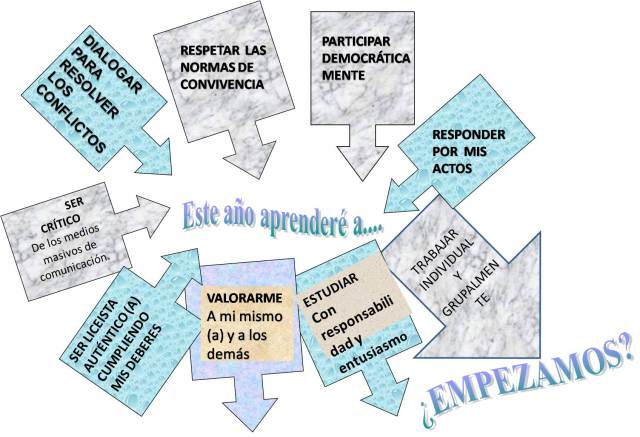 QUE ES MORAL?QUE ES UNA NORMA?QUE TIPO DE NORMAS EXISTEN?QUE SON LAS NORMAS MORALES?Explique qué quiere decir “Esta persona no tiene ética”Explique qué quiere decir “Esta persona no tiene moral”.Qué se entiende por “valor”?  ¿Cómo debemos valorar al ser humano?  Describe las características que presenta:   Una persona honrada     Una persona responsable    Una persona puntual    Una persona sincera    Una persona cariñosa    Una persona respetuosa de sí misma y de los demás.